Вх. № ............../........................ДО КМЕТА НА ОБЩИНА АприлциЗАЯВЛЕНИЕот ..................................................................................................................................................ЕГН ………………........................, настоящ адрес: гр.(с)………………………………… ул./ж.к. .................................................................... №…, бл. ........., вх. ....., ет. …., ап. ...., телефон:………………………………, еmail: ……………………………………………..….УВАЖАЕМИ ГОСПОДИН КМЕТ,С настоящото заявявам желание за ползване на социална/и услуга/и финансирана/и от държавния и/или общинския бюджет на територията на община Априлци.Заявител/упълномощено лице/законен представител:……………………………………………………       …………………           ……………..       (име и фамилия)                                             ( подпис) 	              (дата)Заявлението е прието:  на място в общинска администрация  по електронен път  по телефонЗаявлението е прието от:………………………….…………………………………….…     ……………  ……………..       (име и фамилия, длъжност)                                            ( подпис) 	      (дата)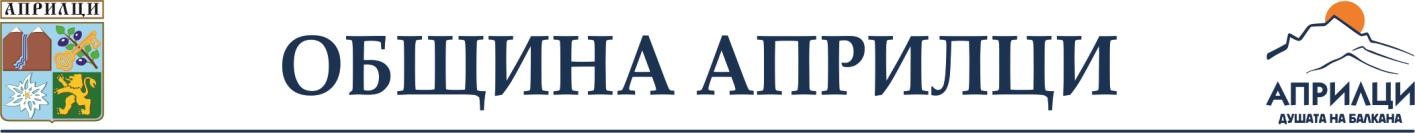 Вх. № ............../........................ДО КМЕТА НА ОБЩИНА АприлциЗАЯВЛЕНИЕот ..................................................................................................................................................ЕГН ………………........................, настоящ адрес: гр.(с)………………………………… ул./ж.к. .................................................................... №…, бл. ........., вх. ....., ет. …., ап. ...., телефон:………………………………, еmail: ……………………………………………..….УВАЖАЕМИ ГОСПОДИН КМЕТ,С настоящото заявявам желание за ползване на социална/и услуга/и финансирана/и от държавния и/или общинския бюджет на територията на община Априлци.Заявител/упълномощено лице/законен представител:……………………………………………………       …………………           ……………..       (име и фамилия)                                             ( подпис) 	              (дата)Заявлението е прието:  на място в общинска администрация  по електронен път  по телефонЗаявлението е прието от:………………………….…………………………………….…     ……………  ……………..       (име и фамилия, длъжност)                                            ( подпис) 	      (дата)